Δελτίο ΤύπουΧαλκίδα, 1/7/2020Eγκρίθηκε το Χρηματοδοτούμενο έργο κινητικότητας κατάρτισης  Erasmus + του 1ΟΥ Γυμνασίου Χαλκίδας Ν. Ευβοίας,  με τίτλο «COMPASS. “COMPetent digital clASSroom teachers”,με κωδικό  2020-1-EL01-KA101-077960.         Το σχέδιο κινητικότητας, εντάσσεται στη βασική δράση μαθησιακής κινητικότητας  ΚΑ1, στον τομέα σχολικής εκπαίδευσης, Erasmus+ και αφορά την κατάρτιση 5 καθηγητών του 1ου γυμνασίου Χαλκίδας,  σε θέματα διαδραστικής διδασκαλίας με ψηφιακά εργαλεία. Συγκεκριμένα το σχέδιο κινητικότητας με τίτλο “COMPASS. COMPetent digital teachers’ clASSroom” στη βασική δράση ΚΑ1, αφορά την κατάρτιση 5 συμμετεχόντων/καθηγητών δευτεροβάθμιας εκπαίδευσης. Η κινητικότητα θα διαρκέσει 7 ημέρες και θα πραγματοποιηθεί τον Αύγουστο του 2021 στο Όσλο της Νορβηγίας, χώρα  που εμφανίζει ιδιαίτερα αποτελέσματα από τη χρήση ψηφιακών εργαλείων στην εκπαίδευση, συνεπώς έχει  επιτυχώς διανύσει την αντίστοιχη φάση. Οι σχεδιαζόμενες δραστηριότητες, που θα υλοποιηθούν σε συνεργασία με τον εταίρο-φορέα υποδοχής, περιλαμβάνουν, δομημένα σεμινάρια πάνω στη χρήση ψηφιακών εργαλείων και διαδραστικών-εκπαιδευτικών παιχνιδιών στην τάξη. Ακόμα πολιτιστικές επισκέψεις που συνδυάζονται με outdoor educational activities.Το σχέδιο, μέσα από τις δραστηριότητές του, στοχεύει κυρίως στην :- Απόκτηση νέων/βελτίωση ψηφιακών δεξιοτήτων εκπαιδευτικού προσωπικού και στην ενσωμάτωσή αυτών στην καθημερινή εργασία. Συγκεκριμένα στοχεύει: i. στην αύξηση της διαδραστικής διδασκαλίας με ψηφιακά εργαλεία, νέα τεχνολογία και εκπαιδευτικά παιχνίδια στην τάξη. ii. στη συνεπακόλουθη μείωση των early school leavers και των μαθητών πουεπαναλαμβάνουν τάξεις στο γυμνάσιο iii. στην ενίσχυση της ικανότητάς τους να αντιμετωπίζουν ευέλικτα (μέσω e-tools) τη διαφορετικότητα και να καλύπτουν τις ανάγκες των μειονεκτούντων.Αρωγός και συμπαραστάτης στην ποιοτική υλοποίηση του χρηματοδοτούμενου από την Ε.Ε. εγκριθέντος έργου, προϋπολογισμού 10.340 ευρώ, είναι το Ίδρυμα Κρατικών Υποτροφιών-Εθνικός Φορέας διαχείρισης  των προγραμμάτων Erasmus + στην Ελλάδα. Από το 1ο Γυμνάσιο ΧαλκίδαςΗ Δ/ντριαΌλγα Παπαναγνώστου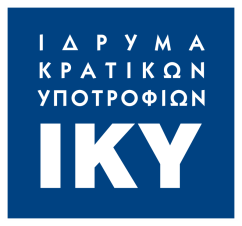 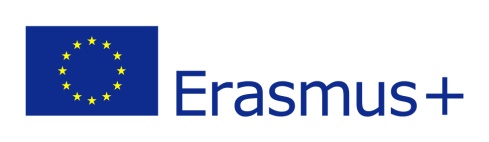 